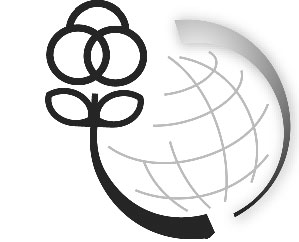 Dear Applicant,Thank you for applying for a professional training program in Israel. In order for us to consider your application, please complete the enclosed form and return it to the nearest Israeli representative (embassy or other).Please make sure that all the required information has been provided in detail. Please type your answers. This will facilitate the application process and enable us to make our decision in as short a time as possible.Only candidates who are accepted will be notified by the Israeli representative.Thank you for your cooperation.ESSENTIAL:This application form must be TYPED IN THE LANGUAGE OF THE PROGRAM, and accompanied by the following:Completed and approved medical certificate form (attached).Certificate of language proficiency (If the language of the program is not your mother tongue or the official language of your country).Photocopy of the relevant highest academic degree obtained translated to the language of the program.A passport photo. Two letters of recommendation from present employers or relevant affiliation.These forms should reach the nearest Israeli representative at least ten weeks prior to the opening of the program.FOR OFFICIAL USE ONLYשגרירות/ נציגות ישראל במדינת  __________________תאריך קבלת השאלון _____________ ראיינתי את המועמד/ת  שם פרטי _____________  שם משפחה____________   אישית/טלפוני הערכת המועמד/ת והתאמה לקורס:_____________________________________________________________________________________________________________________________________        ________________       ____________      ________________שם                                         תפקיד                                חתימה 		    חותמת השגרירותנא לשלוח עותק אחד במייל למש"ב ובמקביל לשלוח עותק במייל לשלוחה הרלוונטית. עותק קשיח יישאר בנציגות.שאלונים שלא ימולאו במלואם כולל חלק זה בעברית לא יטופלו.1. General										Name of the training program	______________________________	 ______________________________________________________Name of training institution in Israel ________________________	Dates: _____________    Language of the course_______________Financial arrangements:Flight ticket will be paid by________________________________________________Tuition and accommodation will be covered by _______________________________2. Personal DataSurname____________________________ Given Names ________________________ Country_______________________	            Citizenship    ________________________Religion_______________________            Passport No.  ________________________Date of Birth_________________ Gender: Male / Female  	Home address ___________________________________________________________                  _______________________________________________________________________Telephone (country code______) (area code_______) Number __________________ Cell phone (country code______) (area code_______) Number __________________ Fax ___________________ e-mail ____________________________________3. Education4. Other studies / courses / seminars relevant to the program (Last 10 years)5. Previous Studies in Computer Proficiency    No_____     Yes_____          If yes, please specify (Word, Excel, etc.)_____________________________________Knowledge of languagesMother Tongue____________________________EmploymentFull Name of Institution__________________________________________________Type of Institution: Government / NGO / Private / Other___________Address ______________________________________________________________Telephone_____________________	Fax: ______________ e-mail _______________Present Position and description of your responsibilities ______________________________________________________________________________________________________________________________________________________________________Former places of Employment10.  References: Please list two people who are acquainted with your professional qualificationsReference 1Reference 2DECLARATIONTRAINING PROGRAM                                                                                 Date______________I, the undersigned, Mr./Mrs./Miss                                                                  of (country) ________in submitting my application for study and/or training in  as described earlier, declare as follows:I UNDERSTAND that it is the intention of the government of  to enable me, if I should be found suitable, to participate in a period of study and/or training in  as part of the cooperation between the Government of Israel and my country.I AM FULLY AWARE that the training opportunity given to me is designed for the benefit of my country’s development. I, therefore, pledge to participate fully in all studies offered and to comply with all regulations established by the professional institution hosting the training program.I CLEARLY UNDERSTAND that the purpose of my visit to  is to study and/or train. Therefore I will refrain during my stay in  from engaging in any political activity and/or gainful employment.I AM FULLY AWARE that my stay in  may be discontinued if I should commit any infraction of my undertaking in this declaration, and/or of the  civil or criminal law, and/or break the rules and regulations of the school or institute where I will be studying and/or training.  I UNDERTAKE to return to my country upon the completion of my studies, as stipulated by the Government of Israel and the supervisors of my training program.I UNDERSTAND that the Government of Israel cannot in any way be held responsible for the material needs of my family during my stay in , nor for my employment upon my return to my country.I AM FULLY AWARE that the legal, financial, and moral responsibility of the Government of Israel ends with the conclusion of the training program.I AM - to the best of my knowledge - of healthy body and mind and do not require any medical treatment or attention.I UNDERTAKE to submit to a further medical examination before or during my studies when required to do so by the Government of Israel.I AM FULLY AWARE that the institute does not bear any responsibility whatsoever for my money, valuables, documents etc. Similarly, the institute bears no responsibility whatsoever for loss of money, valuables, documents, etc.(FOR WOMEN) I AM NOT - to the best of my knowledge - pregnant, and I understand that I am liable to be sent home in case of pregnancy.
I UNDERSTAND that the organizers do not accept any responsibility for the treatment of chronic diseases, dental treatment or eye glasses during my stay in . 
I ALSO UNDERSTAND that my personal belongings are not insured by the organizers.
I HEREBY CERTIFY that all information and documents presented are correct and truthful.
I AM FULLY AWARE that it is my responsibility to obtain the name and location of the Israeli institute to which I am going, its address and how to arrive there.
I UNDERSTAND that all the financial arrangements have been finalized with the Israeli Representative before my arrival in Israel.
I FULLY UNDERSTAND that, unless stated otherwise, the insurance policy under which I shall be insured by the Israeli institute covers me only during the period of the course/program within the area of the State of Israel.I confirm hereby my full agreement to these conditions.Name and surname of applicant__________________________________________________Signature of applicant ___________________________________                                                                          Date _______________ Place _____________________________             Please write a short paragraph describing your expectations from the training program including the direct contribution of the program to your field of work, as well as future plans after completion of the program.__________________________________________________________________________________________________________________________________________________________________________________________________________________________________________________________________________________________________________________________________________________________________________________________________________________________________________________________________________________________________________________________________________________________________________________________________________________________________________________________________________________________________________________________________________________________________________________________________________________________________________________________________________________________Please write a very short autobiography______________________________________________________________________________________________________________________________________________________________________________________________________________________________________________________________________________________________________________________________________________________________________________________________________________________________________________________________________________________________________________________________________________________________________________________________________________________________________________________________________________________________________________________________________________________________________________________________________________________________________________________________________________________________________________________________________________________________________________________________________________________________________________________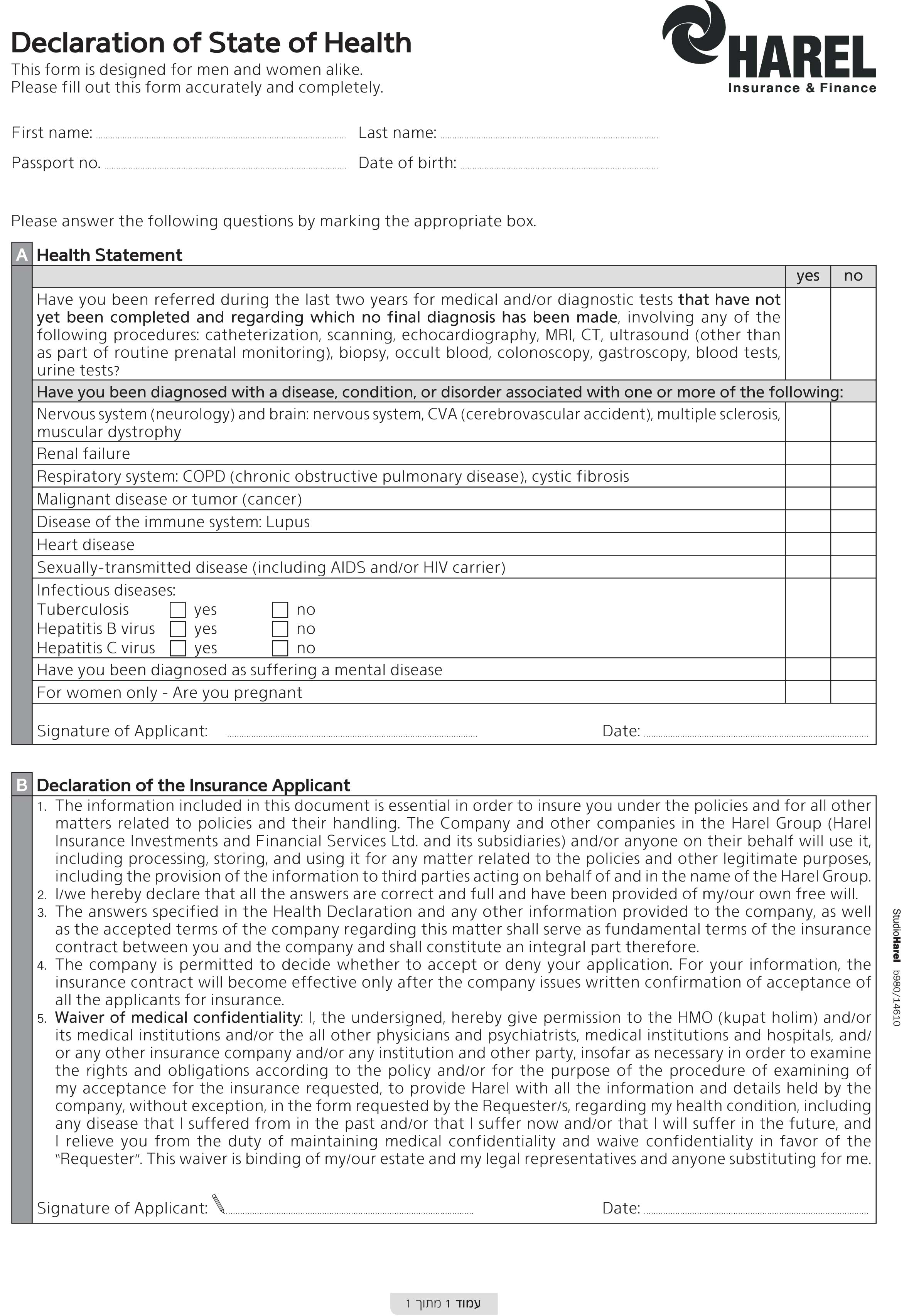 InstituteLocationYearField of ExpertiseDegreeHigher EducationAcademic Degrees:  First		         Second                                 ThirdSubject of courseCountryOrganized byDuration of studiesYearSubject of courseYear Training InstituteLanguage of the programSpeakingSpeakingSpeakingWritingWritingWritingFairGoodV. GoodFairGoodV. GoodFairGoodV. GoodName of InstitutionDates From-ToPosition heldNamePositionTelephone numberCountry code       area code        numberCell phone numberCountry code        area code           numberFax numberCountry code       area code         numbere-mail addressNamePositionTelephone NumberCountry code       area code        NumberCell phone NumberCountry code        area code           NumberFax NumberCountry code       area code         Numbere-mail address